STEVE SISOLAK        Governor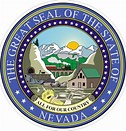 RICHARD WHITLEY, MS                 Director                    DENA SCHMIDT                  AdministratorDEPARTMENT OF HEALTH AND HUMAN SERVICESAGING AND DISABILITY SERVICES3416 Goni Road, Suite D-132Carson City, NV  89706Telephone (775)687-4210    Fax (775)687-0574http://adsd.nv.govCOMMISSION ON AGINGSTRATEGIC PLAN ACCOUNTABILITY SUBCOMMITTEEMEETING MINUTES	Name of Organization: 		Nevada Commission on Aging						Strategic Plan Accountability Subcommittee						(Nevada Revised Statute [NRS] 427A.034)	Date and Time of Meeting:		September 19, 2019						1:00 pm until adjournment	This meeting will be in person at the following locations:Carson City:		Aging and Disability Services 				3416 Goni Road, Building H Conference Room 				Carson City, NV  	Las Vegas: 		Aging and Disability Services				1820 E. Sahara Ave. 				Las Vegas, NV  If you are unable to attend in person, you can also call into the meeting for your comments to be heard (888) 363-4735, Access code 5517730Members:  Connie McMullen, Barry Gold, Jane GrunerStaff:  Shannon Sprout, Kate LucierNevada Department of Health and Human ServicesHelping People – It’s Who We Are and What We DoCall to Order/Roll CallConnie McMullen, Chair called the meeting to order at 1:04 pmPublic Comment – No public commentApproval of minutes from June 10, 2019 – Barry Gold motioned to approve the minutes and Jane Gruner seconded the motion – Minutes approvedShannon Sprout reported on Legislative actions from the 80th session –This is the same presentation that Dena gave to the Silver Haired Legislative Forum in August 2019.  Connie asked for the number of waivers that were approved and where we are on the waitlist.  Connie asked when the study starts for AB122 and Shannon stated that she would get that information.  Connie asked if SB223 includes hospitalizations and saves beds at nursing facilities  Connie asked when we would be working on the Rural Medicaid rate differential.  Also, what does the plan to develop healthy aging look like?  Barry discussed an agenda item for the next Legislative Subcommittee to have discussion and consideration of activities, presence, involvement of the Commission on Aging and Legislative Subcommittee with the NV Legislature Interim Committees, Interim Studies and Commissions – including Legislative Committee on Health, Legislative Committee on Senior Citizens, Veterans and Adults with Special Needs, Study Concerning the Costs of Prescription Drugs, Nevada Silver Haired Forum, and Nevada Patient Protection Commission.  He also stated that he discussed inviting Senator Spearman to a meeting to discuss with her what the Commission on Aging thinks needs to happen.Consider report and make recommendations to the Commission on Aging on the goals and updates to the current State Plan for Aging - Cheyenne Pasquale reported on the State Plan for Aging reports.  Barry is good with the Plan Overview as it covers the overreaching goals of the Plan.For the Accomplishments section, it was recommended that for year three there is a similar summary.  Connie would like to see more detail and how it is working.  Jane stated that there needs to be enough detail that the Governor gets a better understanding of what has been done by Aging and Disability Services in Nevada.  Connie would like to hear more about quality assurance activities, no wrong door, VOCA grant and Adult Protective Services.Connie would like to have the Opportunities section expanded on as well.  Jane recommended that social workers are given information on what other programs are available to seniors, other than the one that has been requested, so that the individual can make informed choices.  This could be put into the State Plan or contracts for grants.  Cheyenne stated that No Wrong Door premise is that the State has a designated group that have the training to assist individuals in navigating the system.  The challenge is getting other entities to be aware of that service.  We have Nevada Care Connection and 211.  Shannon asked to clarify that the recommendation is that the State Plan add language to expand reach to community partners about Nevada Care Connection.  Jane thinks it would be helpful to put that language into the contracts and grants.Consider report and make recommendations to the Commission on Aging on the status of the next State Plan for Aging - Cheyenne Pasquale gave an update on the State Plan for Aging.  Barry asked why the Commission on Aging was not involved or asked to participate in State Plan discussions.  Cheyenne believes the COA was asked, but she will check.Make recommendations to the Commission on Aging for legislative measures to be incorporated into the State Plan  – Cheyenne Pasquale stated that she didn’t prepare anything specific for this item, it was a topic of consideration at the last meeting.  Shannon Sprout stated that the feedback we have received regarding agendas is that we must be more descriptive in the legislative actions if there is going to be a vote.  So, we cannot use broad sweeping language that says we are going to provide an update and recommendations for legislative actions.  We must identify the specific legislative actions that you would be asking the COA to put on their agenda to address.  Kate Lucier stated that we are getting the push back from the Attorney General’s Office.  Connie would like recommendations of legislative items to be incorporated into the state plan.  Barry stated that items from the past legislative could be added into the state plan, such as expansion of Elder Protective Services to Adult Protective Services to include the ombudsmen going into more places.  It could include provider rates and slots. The goal is for the State Plan to support public policy that addresses access to care and reduces waiting lists.  Jane suggested that the plan be an outreach to businesses in Nevada.  There was a discussion about increased support for caregivers and transportation options.  Cheyenne stated that for the Annual Report under accomplishments we can highlight the bills that support the goals and objectives in the State Plan.  SPAC can make a recommendation to the COA that they incorporate advocacy efforts into the goals and objectives.  Items to be presented to the COA: The Annual Report will include accomplishments related to legislative winsThe New State Plan would incorporate advocacy into goals and objectives (make advocacy as the last part to achieve the goals and objectives)The 2019 legislative wins would be incorporated into new goals and objectivesBarry motioned to approve the three items to present to the COA to incorporate into the Annual Report and future State Plan, Jane seconded the motion.Public Comment – No public commentAdjournment – Jane motioned to adjourn; Connie seconded the motion.  Meeting adjourned at 2:48 pm